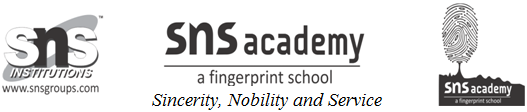 USAGE OF HAVE AND HASI. Underline the verbs in the given sentences.Daniel sleeps at 9 pm. Manish eats breakfast at 9 am. Mary dances gracefully. Indra sings beautifully. I brush my teeth twice a day. My father goes for his morning walk at 6 am. My mother walks in our garden. My brother wakes up early in the morning. II. Fill in the blanks using “has/have” suitably.I ______________ black hair. I _________________ brown eyes. The fruit shop _______________ everything I like. Simi ______________ to go home now. _______________we been there before? She _______________ a red dress. He ___________ to go to work now. Where ____________ he been? Where ____________ they been? I ______________ a bad cold. She _____________a car. Do they ________________ a cycle? I will ________________ bread for dinner. My cat _______________ learned some tricks. We can _______________ dinner early. III. Answer the following.Frame five sentences using “has/have” with action words suitably.  